Top of FormNombre:   _____________________________________________________________Apellidos: _____________________________________________________________Universidad/Organización/Compañía: _____________________________________________________________________Dirección:____________________________________________________________________________________________________________________________________E-mail: ________________________________ Teléfono: _______________________     Dirección completa de facturación (ejemplo, Universidad/Organización/Compañía)______________________________________________________________________ ______________________________________________________________________ TASAS DEL CONGRESOPlazo de inscripción: hasta el 29 de septiembre de 2017. Por favor, compruebe la tasa de inscripción* que se le aplicará:			Socio numerario de ACTA/CL y estudiante**	 50 €Socio numerario de ACTA/CL	 70 €No socio de ACTA/CL y estudiante**	 70 €Normal (no socio de ACTA/CL)	 100 €Solo oyente***	 50 €*Si se realiza la inscripción antes del 31 julio de 2017 se aplicará un descuento de 20 € sobre el precio de cualquier modalidad de inscripción.**Se acreditará condición de estudiante (estudios superiores) mediante envío de copia de la matrícula.***Se expedirá certificado de asistencia para la modalidad de "solo oyente".Todos los tipos de inscripción salvo 'solo oyente' incluyen: certificado de presentación de comunicación, certificados de asistencia, libro de resúmenes con ISBN, pausas-café y almuerzos.	Bottom of FormTop of FormBottom of FormTop of FormComida jueves                           Comida viernes          Comunicación oral*                    Poster*                      * La opción de presentación como comunicación oral será valorada por el Comité Científico entre los solicitantes.Cata                                       Demostración de equipo de altas presiones (ICTAL)             La asistencia a la cata y/o demostración estará limitada (se seleccionarán los asistentes por orden de inscripción).Bottom of FormTop of FormBottom of FormFORMA DE PAGOLos pagos deberán ser realizados mediante transferencia bancaria a: Nombre del banco: CAJA ESPAÑAPropietario de la cuenta: ACTA/CLCódigo del banco: 2096Código SWIFT: CSPA ES 2LNúmero de cuenta: 2096 0092 20 3177041204IBAN: ES6420960092203177041204Indique en el concepto "JICITA2017 Apellido1Apellido2"INFORMACIÓN DE INSCRIPCIÓNEl formulario de inscripción completo junto con el justificante de pago y la acreditación, en su caso, de la condición de estudiante deberán ser enviados a: actacl1986@gmail.com. Ante cualquier duda, por favor, contactar con Teresa M. López (teresa.lopez@unileon.es) o José Mª Rodríguez (jm.rcalleja@unileon.es). Formulario de Inscripción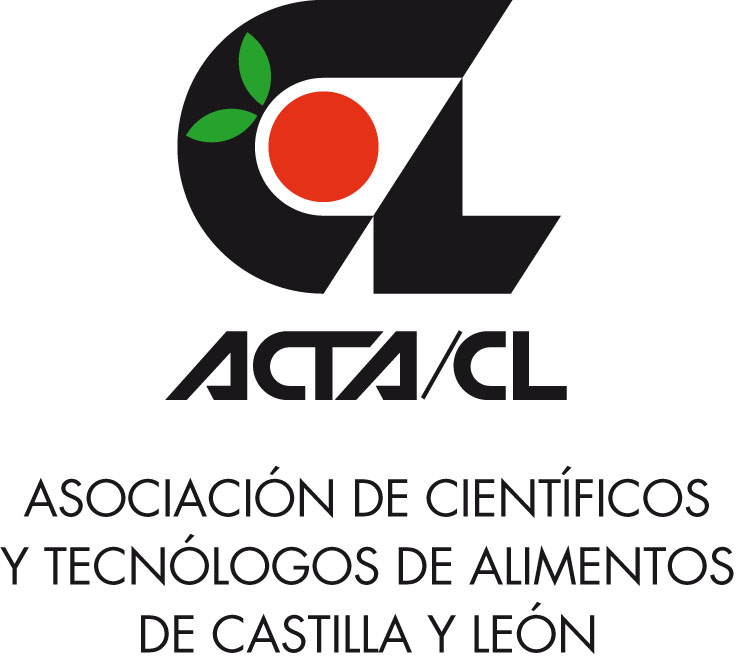 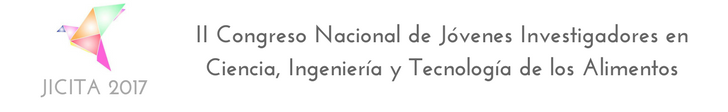 II Congreso Nacional de Jóvenes Investigadores en Ciencia, Ingeniería y Tecnología de los Alimentos19-20 octubre 2017Facultad de Veterinaria,Universidad de León.